INSTITUTO TECNOLOGICO SUPERIOR DE ZACAPOAXTLA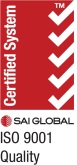 DEPARTAMENTO DE POSGRADO E INVESTIGACIÓNNota. El reporte final deberá entregarse de acuerdo a los criterios en línea de la Biblioteca de la Universidad Autónoma de México, la cual puede consultarse en la siguiente dirección electrónica: https://bibliotecas.unam.mx/index.php/desarrollo-de-habilidades-informativas/como-hacer-citas-y-referencias-en-formato-apa. Considere que la extensión máxima del reporte final no podrá ser mayor a 25. El reporte deberá contener las siguientes secciones (con títulos en negrita).  Resumen.introducción.Antecedentes.Área de estudio (solo cuando sea necesario).Material y métodos.Resultados.Discusión.Conclusiones.Literatura citada.Anexos- (galería fotográfica, tablas de encuestas, tablas estadísticas..etc, los que sean necesarios).R02/0722Reporte final de proyecto en jornada académicaReporte final de proyecto en jornada académicaF-DPI-J05Nombre del proyectoNombre del proyectoConsidere como lo registro en el formato F-DPI-J08Considere como lo registro en el formato F-DPI-J08Código de registroCódigo de registroCorresponde al asignado a su proyecto por el enlace institucional.Corresponde al asignado a su proyecto por el enlace institucional.Línea de investigación del programa educativo Línea de investigación del programa educativo Se indican en el portal dentro del espacio de la publicación de  la convocatoria en el PDF  “LGAC para proyectos de jornada” seleccione la que más se apegue al proyecto o conforme a su programa de estudio.Se indican en el portal dentro del espacio de la publicación de  la convocatoria en el PDF  “LGAC para proyectos de jornada” seleccione la que más se apegue al proyecto o conforme a su programa de estudio.Área de estudioÁrea de estudioDebe considerar uno  de los siguientes: Agropecuaria y alimentos, Biología, Ciencias de la ingeniería, Ciencias de los materiales, Ciencias Exactas y Naturales, Ciencias Sociales y Humanidades, Computación y Software, Divulgación de la Ciencia, Mecatrónica, Medicina y Salud, Medio Ambiente.Debe considerar uno  de los siguientes: Agropecuaria y alimentos, Biología, Ciencias de la ingeniería, Ciencias de los materiales, Ciencias Exactas y Naturales, Ciencias Sociales y Humanidades, Computación y Software, Divulgación de la Ciencia, Mecatrónica, Medicina y Salud, Medio Ambiente.Fecha de elaboraciónFecha de elaboraciónEn la que usted envía el formatoEn la que usted envía el formatoNombre  de los integrantesNombre  de los integrantesConsidere solo máximo 5 integrantes de su equipo, cualquier excedente se eliminara sin previo avisoConsidere solo máximo 5 integrantes de su equipo, cualquier excedente se eliminara sin previo avisoNombre de asesor (es)Nombre de asesor (es)La persona  que le guiara en el proyectoLa persona  que le guiara en el proyectoPrograma Educativo.Programa Educativo.Licenciatura que cursa actualmente (Ingeniería Industrial, Ingeniería en Mecatrónica, Ingeniería Forestal, Ingeniería en Administración, Ingeniería en Informática, Licenciatura en Biología, Licenciatura en Gastronomía)Licenciatura que cursa actualmente (Ingeniería Industrial, Ingeniería en Mecatrónica, Ingeniería Forestal, Ingeniería en Administración, Ingeniería en Informática, Licenciatura en Biología, Licenciatura en Gastronomía)M. A. Sergio Cosme Jiménez RodríguezBiol. Juan Carlos García MontielDepartamento de Posgrado e InvestigaciónSubdirección de Posgrado e InvestigaciónElaboróAutorizó